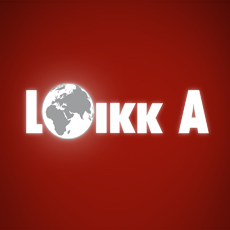 LOIKK A - darījumi ar nekustamo īpašumu - www.loikka.lv
 ;  Birojs Rīgā: Krāslavas iela 12-1,
 ;  tel.: +371 67205216, mob. tel.: +371 29718568, e-pasts: info@loikka.lvPārdod Jaunie projekt, Rīga, Bieķēnsala (ID: 2028)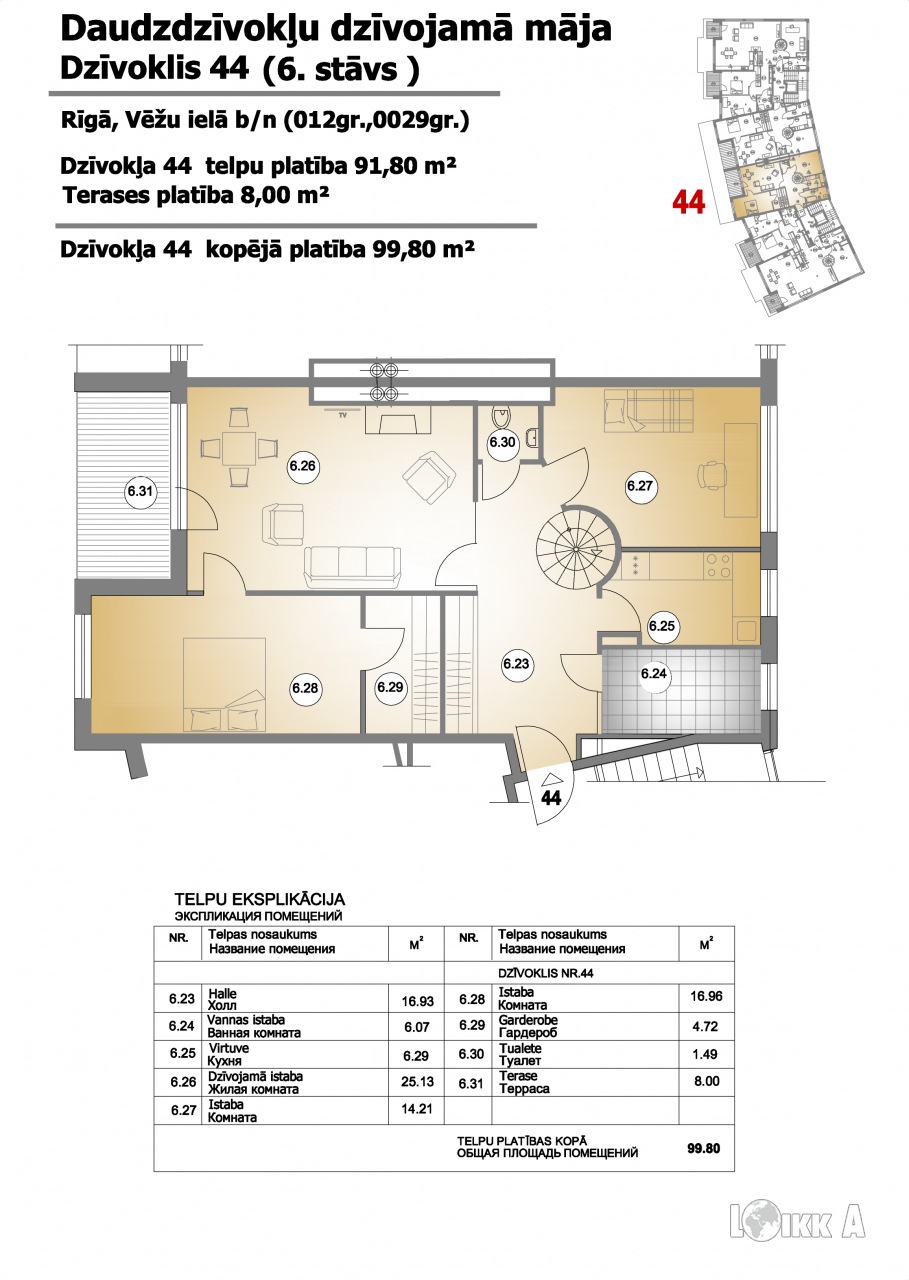 Kontaktinformācija:SIA Loikk A, Liene Eglīte, Tālr.: +371 29718568, E-pasts: info@loikka.lv, Skype: loikka.marketing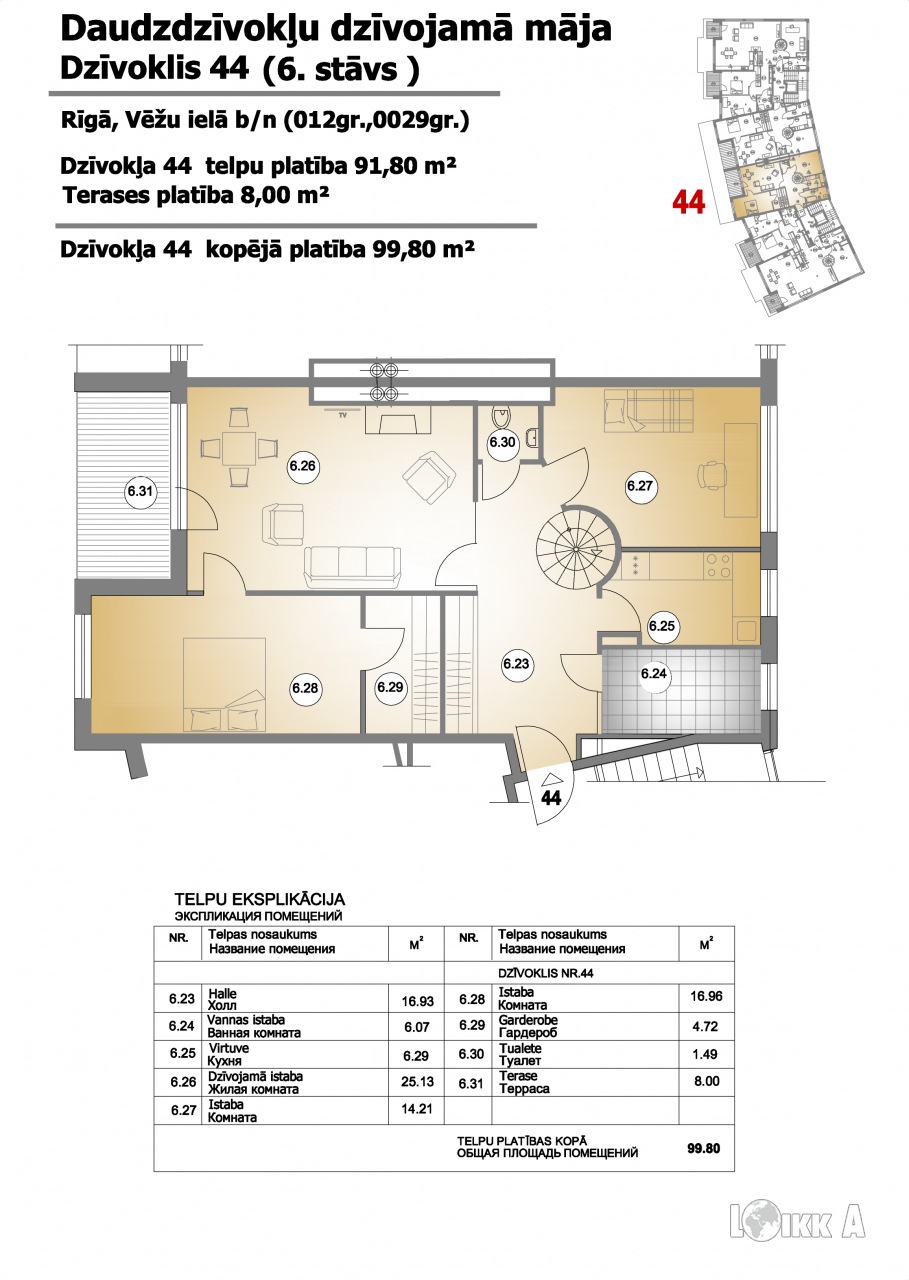 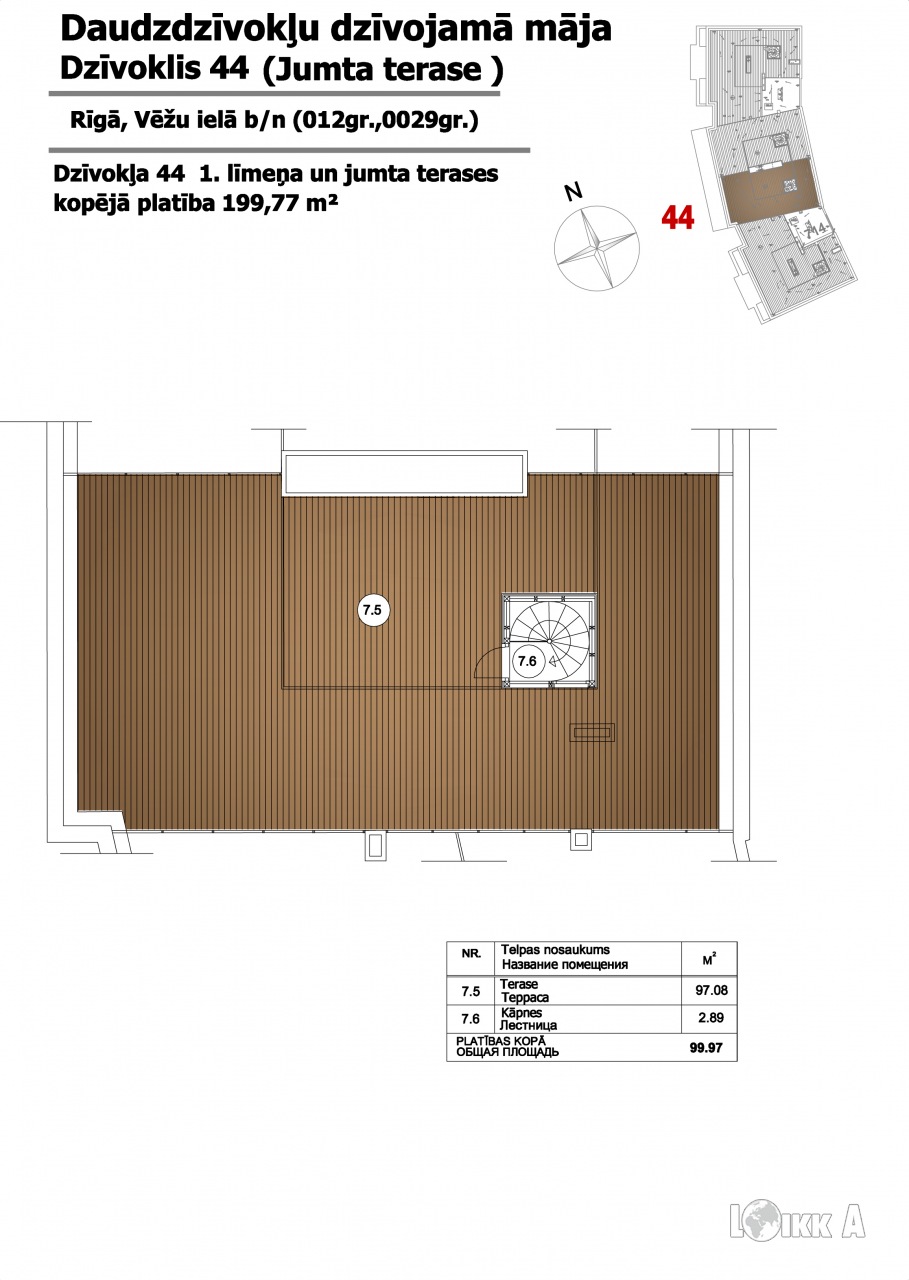 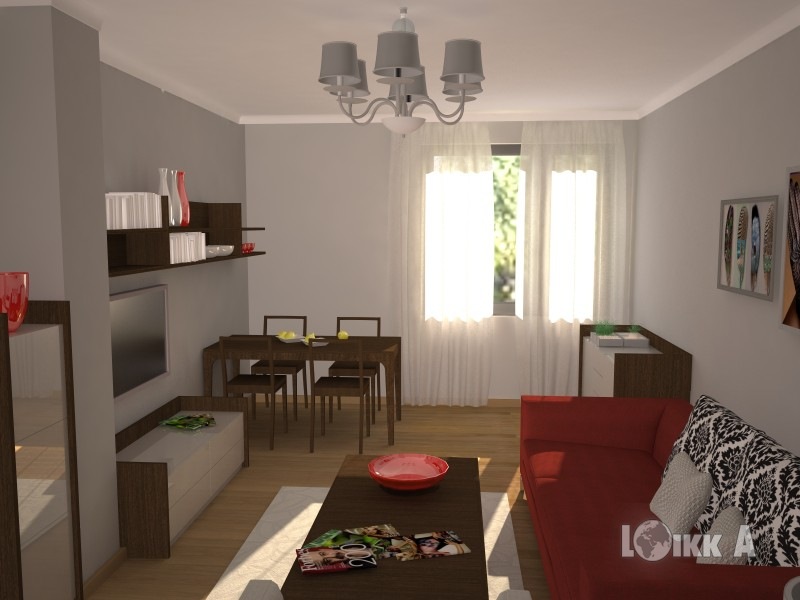 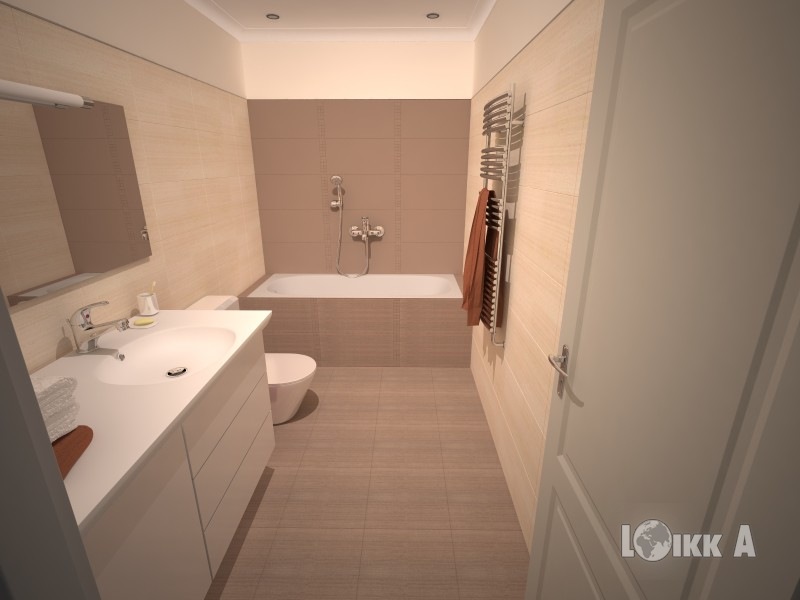 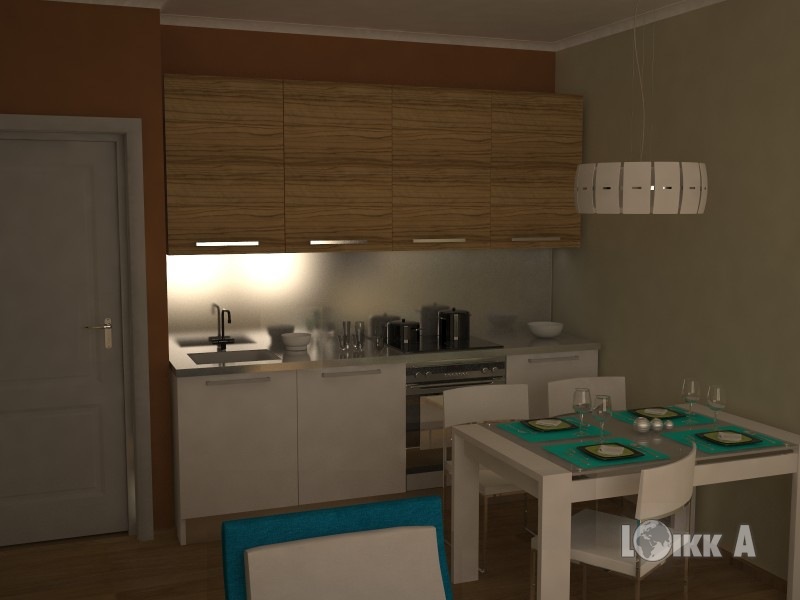 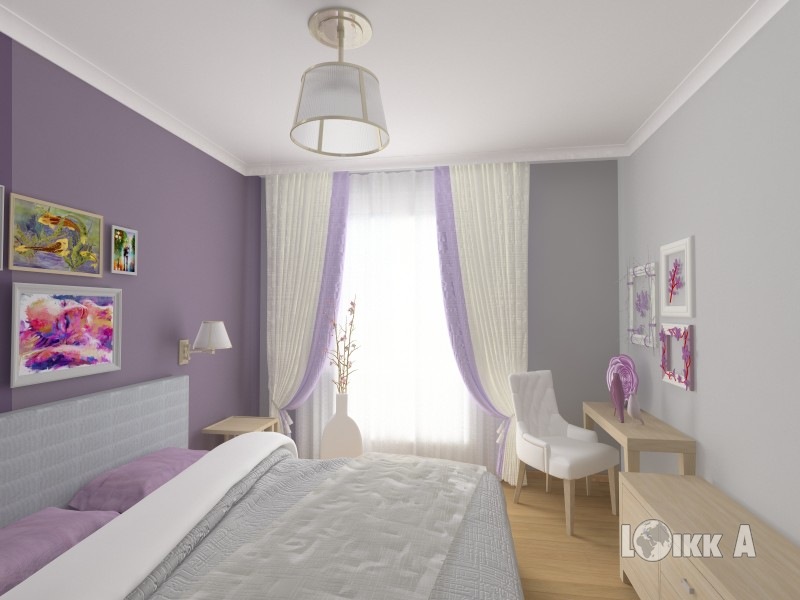 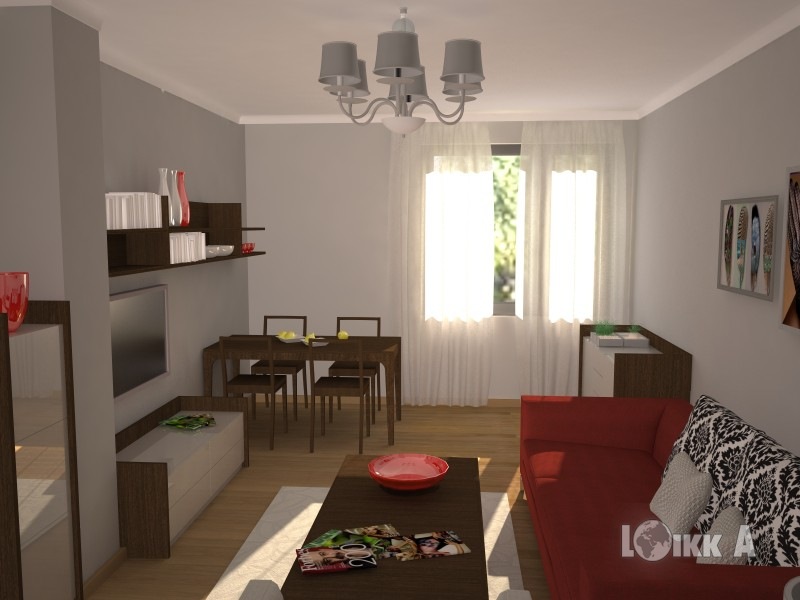 ID:2028Darījums:Pārdod Jaunie projektJaunais projektsTips:Jaunie projektiCena:233 632 EURCena par m2:1 270 EUR / m2Vieta:Rīga, Bieķēnsala, Vēžu iela 14Platība:184 m2Mājas sērija:SpecprojektsĒkas stāvoklis:Ļoti labsIekšējās apdares stāvoklis:Ļoti labsĒrtības:VisasIstabas:3Stāvs:6Stāvu skaits:6